Name____________________________ Period__________Static Electricity - NotesWhat is static electricity? 
__________________________________________________________________
__________________________________________________________________There are two kinds of charges. Rub the plastic ruler and tear off a small piece of paper. What happens?____________________________________________________________________
____________________________________________________________________
____________________________________________________________________
____________________________________________________________________Where do charges come from?____________________________________________________________________
____________________________________________________________________
Label the atom.

-If electrons = protons 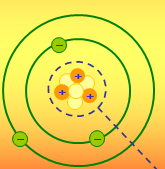 -If electrons > protons -If electrons < protons Where do charges come from?
                                Rubbing materials does __________  ___________ electric charges. It just
                                _____________________ electrons from one material to another.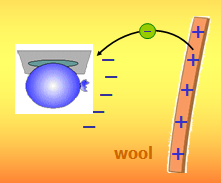 
                                                  When a balloon rubs a piece of wool…

Insulators and ConductorsInsulators 
Conductors 
Induction 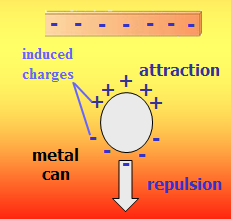 Static Discharge____________________________________________________________
____________________________________________________________Mini QuizA balloon has a negative change when rubbed by a woollen cloth. If the balloon can attract some paper scraps, which of the following cannot be the charge of the paper scraps?
A balloon has a negative change when rubbed by a woollen cloth. During rubbing, what have been transferred between the woollen cloth and the balloon?
How does a positively charged rod attract a neutral object?

When a + charged rod is put near neutral object, ______________ is induced on the side of the object near the rod and _____________ is induced on the side away from the rod. The rod can attract the netural object because _________ between rod and – induced charge > the ________ between rod and + induced charge.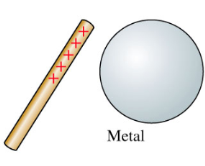 Lightning
Sketch the diagram below.







Law of Charges


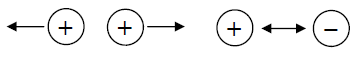 